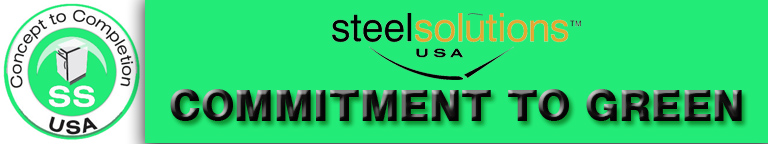 Steel Solutions USA is committed to making an impact by minimizing the ecological impact. By manufacturing a sustainable product that is environmentally Responsible, easily Repairable, Reusable, Reconfigurable, and using materials that are Recyclable we continue to find ways to produce a quality product that maintains a low impact on the environment.RECYCLINGOur Steel Cabinets contain 96% recycled Steel and our Stainless cabinets contain 80% recycled steel. 100% of our scrap is returned to the mill for recycling. All of our laminate panels are 100% pre-consumer recycled wood fiber. Our cabinets are not boxed and minimal cardboard is used in the packaging of our product. 100% of our cardboard is either reused in shipping or recycled. 100% of our shipping pallets are pre-used.REUSABLE AND REPAIRABLEOur sustainable design allows you to re-use our cabinets instead of replacing them. Our modularity allows you to replace or upgrade components instead of the entire cabinets. With the simplicity of installation you can reconfigure or repair without timely disruptions to the facilities maintaining an efficient environment.AIR QUALITYSteel Solutions USA has quarterly testing and is actively GREENGUARD Indoor Air Quality Certified®. To further contribute to a healthier environment 95% of our manufacturers are within a 500 mile radius to reduce the impact to air pollutants caused by emissions.POWDER-COAT PAINTINGThe powder-coat process eliminates the release of Volatile Organic Compounds (VOCs) that are prevalent with other paint methods. Standard powder-coat operations typically use 70% of the powder on the product with 30% going to waste. Our paint system allows us to reclaim and reuse 25% of the off-fall powder.LEAN MANUFACTURINGOur product is designed using standard construction reducing the overall number of parts and making assembly simple and efficient. With manufacturing that is ISO 9001:2008 Certified we constantly evaluate methods of measuring and monitoring our manufacturing and assembly processes. This minimizes the wasted time, energy and resources in all phases of our manufacturing process. PAPER CONSUMPTIONSteel Solutions USA is driven by a custom designed system that is 90% electronic eliminating the need for print outs and filing systems. 90% of our literature is only offered in the electronic format and all internal printing is done on recycled paper or Certified Fiber Sourced paper that uses responsible forestry practices audited against SFI Standards.As we aggressively work towards a “Greener” environment we are open to new ideas to better serve our valued customers and minimize our ecological impact on the environment. Environmental PolicySteel Solutions USA recognizes environmentally-friendly manufacturing practices as a necessity for building and securing our sustainable future.  These practices also provide our employees with a safe, comfortable work environment, and are an added value to our clients and the community.Steel Solutions USA is committed to providing you quality furniture that will enhance your workplace, while achieving the aesthetics, quality, budget and environmental issues that may arise.  The practices and materials we incorporated within our furniture manufacturing processes affect not only our safety, but also address the quality of our products and impact our environment both inside and outside the workplace.We pride ourselves on the quality of products we manufacture and provide through Steel Solutions USA.  The life expectancy of our products allows you to enjoy your casework cabinetry for many years.  This also helps in keeping our landfills free from further waste.  Our modular furniture systems can be reconfigured to meet the changing needs of a customer, thus saving waste from construction, renovation and demolition, which would also affect our landfills.Steel Solutions USA is proud to be working with other suppliers to provide our customers environmentally friendly material.Steel Cabinets contain 96% recycled Steel.Stainless Cabinets contain 80% recycled Steel.Laminate Panels are 100% pre-consumer recycled wood fiber.Cabinets are shipped with minimal cardboard and 100% pre-used pallets.100% of our scrap steel is returned to the mill for recycling and 100% of our cardboard is either reused in shipping or recycled.Steel Solutions USA is currently GREENGUARD Indoor Air Quality Certified and we have our product tested quarterly with GREENGUARD.As we aggressively work towards a “Greener” environment we are open to new ideas to better serve our valued customers and minimize our ecological impact on the environment.Environmental Management System Objectives and TargetsSteel Solutions USA first analyzes the type of environmental impact various environmental aspects of the plants operational activities, product manufacturing and services that have or may potentially have on the environment.  We then assessed such environmental impacts assessment.  Through this process, we identified which environmental aspects have or may potentially have a major environmental impact.  To reduce the risk of these environmental impacts’ occurrence, we clearly set objectives and targets.  Reduction of wastes and improvement of recycling ratePromotion of energy and resource conservation  Development of environmentally friendly productsAs we aggressively work towards a “Greener” environment we are open to new ideas to better serve our valued customers and minimize our ecological impact on the environment.Environmental ObjectivesEnvironmental TargetsReduction of wastes and improvement of recycling rateReduction of volume of steel wasteImplementation of recycling cardboard by reusing in shipping or recyclingPromotion of general waste recyclingInstalling recyclable lighting instead of using florescent bulbsPromotion of energy and resource conservationReduction of paper usage by 90% by eliminating the need for print outs and filing systemReduction of power usage by installing T-8 lighting in our manufacturing facilityDevelopment of environmentally friendly productsProcess improvement on our powder-coat paint line to eliminates the release of Volatile Organic Compounds and reclaim and reuse 25% of the off-fall powder 